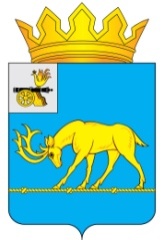 АДМИНИСТРАЦИЯ МУНИЦИПАЛЬНОГО ОБРАЗОВАНИЯ «ТЕМКИНСКИЙ РАЙОН» СМОЛЕНСКОЙ ОБЛАСТИПОСТАНОВЛЕНИЕот 10.08.2015 г.№278                                                          с. ТемкиноО внесении изменений в постановление Администрации муниципального образования «Темкинский район» Смоленской области от 10.01.2013 года № 2В соответствии с пунктом 2 статьи 19 Федерального закона от 12 июня 2002 года № 67-ФЗ «Об основных гарантиях избирательных прав и права на участие в референдуме граждан Российской Федерации», постановлением избирательной комиссии Смоленской области от 20 ноября 2014 года № «196/1339-5»Администрация муниципального образования «Темкинский район» Смоленской области п о с т а н о в л я е т:1. Изложить подпункт 10 пункта 1 постановления Администрации муниципального образования «Темкинский район» Смоленской области от 10.01.2013 года № 2 «Об образовании избирательных участков, участков референдума на территории муниципального образования «Темкинский район» Смоленской области»  (в редакции постановления Администрации муниципального образования «Темкинский район» Смоленской области от 21.11.2014 № 593) в следующей редакции:«10) Избирательный участок №683.Темкинское сельское поселение Темкинского района Смоленской области, в том числе:Улицы с.Темкино: Андреева, Больничная, Горького, Дзержинского, Ефремова, Замошье, Зеленая, Колхозная, Комсомольская, Лесная, Луговая, Механизаторов, Мира, Новая, Октябрьская, Первомайская, Привокзальная, Садовая, Смоленская, Советская, Сосновая, Строителей, Футбольное Поле, Школьная, Энергетиков, 8 Марта, Космонавтов, Гагарина, Молодежная, Возрождения, переулок Мирный, переулок Майский.Местонахождение участковой избирательной комиссии: Смоленская область, Темкинский район, с.Темкино, ул.Советская, д.27, здание Администрации муниципального образования «Темкинский район» Смоленской области, телефон: (48136) 2-11-43, 2-17-70.».Местонахождение помещения для голосования: Смоленская область, Темкинский район, с.Темкино, ул.Советская, д.28, здание МБУК «Темкинский КДЦ» муниципального образования «Темкинский район» Смоленской области, телефон: (48136) 2-12-91.2.  Пункт 1 постановления Администрации муниципального образования «Темкинский район» Смоленской области от 21.11.2014 №593 «О внесении изменений в постановление Администрации муниципального образования «Темкинский район» Смоленской области от 10.01.2013 года №2» считать утратившим силу.3. Настоящее постановление разместить на официальном сайте Администрации  муниципального образования «Темкинский район» Смоленской области и опубликовать в газете «Заря»4. Контроль за исполнением настоящего постановления возложить на управляющего делами Администрации муниципального образования «Темкинский район» Смоленской области А.М.Муравьева.Глава Администрациимуниципального образования «Темкинский район» Смоленской области                                              Р.В. Журавлев